MEIN STUNDENPLAN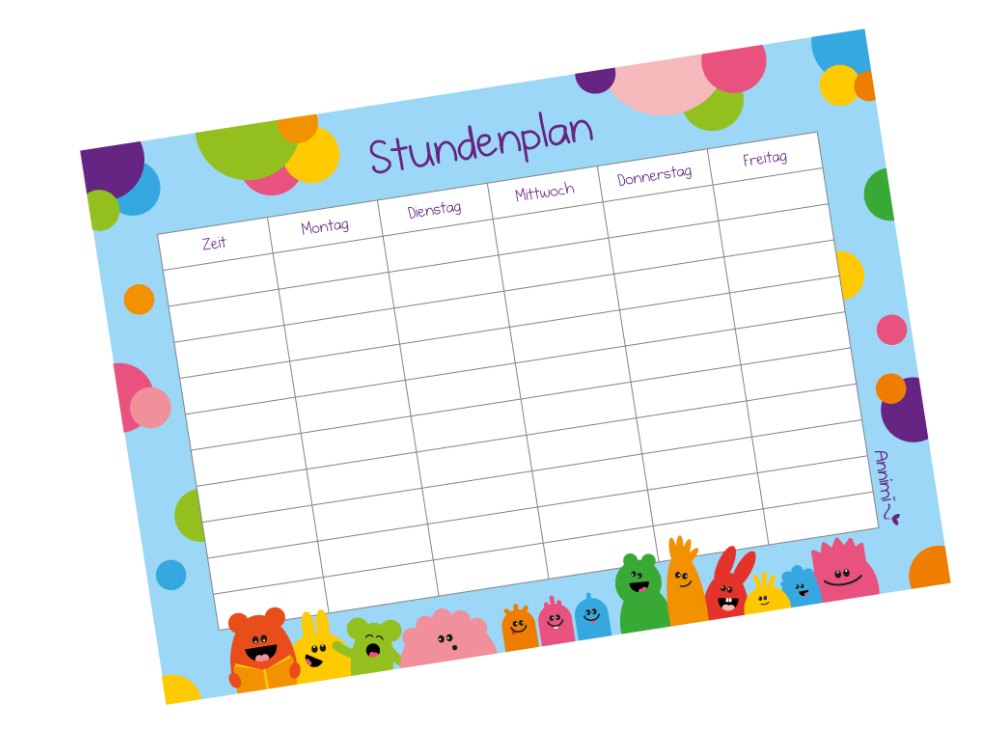 ____________________________________________________________________________________________________________________➫ Ergänze deinen Stundenplan!